Заключениена проект постановления администрации Ханты-Мансийского района«О внесении изменений в постановление администрации                              Ханты-Мансийского района от 14.12.2021 № 335«О муниципальной программе Ханты-Мансийского района«Развитие гражданского общества Ханты-Мансийского районана 2022 – 2024 годы»На основании полномочий, предусмотренных пунктом 2 статьи 157 Бюджетного кодекса Российской Федерации, пунктом 7 части 2 статьи 9 Федерального закона от 07.02.2011 № 6-ФЗ «Об общих принципах организации и деятельности контрольно-счетных органов субъектов Российской Федерации и муниципальных образований», пунктом 7 части 5 статьи 27.5. Устава Ханты-Мансийского района, пунктом 7 части 1       статьи 8 Положения о Контрольно-счетной палате Ханты-Мансийского района, утвержденного решением Думы Ханты-Мансийского                       района от 22.12.2011 № 99 «Об образовании Контрольно-счетной                  палаты Ханты-Мансийского района», руководствуясь приказом Контрольно-счетной палаты Ханты-Мансийского района от 28.06.2022               № 17 «Об утверждении Стандартов внешнего муниципального финансового контроля Контрольно-счетной палаты Ханты-Мансийского района», проведена финансово-экономическая экспертиза проекта постановления администрации Ханты-Мансийского района «О внесении изменений в постановление администрации Ханты-Мансийского района  от 14.12.2021 № 335 «О муниципальной программе Ханты-Мансийского района «Развитие гражданского общества Ханты-Мансийского района               на 2022 – 2024 годы» (далее – Проект программы) на соответствие нормам, предусмотренным законодательством Российской Федерации, Ханты-Мансийского автономного округа – Югры, правовыми актами Ханты-Мансийского района.Вместе с Проектом программы в Контрольно-счетную палату                         Ханты-Мансийского района ответственным исполнителем – отделом                         по культуре, спорту и социальной политике администрации                         Ханты-Мансийского района (далее – Отдел по культуре) предоставлены следующие копии документов:      1. пояснительная записка от 21.10.2022 № 01.22-Исх-545;2. заключение комитета экономической политики администрации Ханты-Мансийского района от 14.10.2022 № 07-Исх-2067;3. заключение комитета по финансам администрации                     Ханты-Мансийского района от 17.11.2022 № 05-Исх-1886;4. заключение по результатам антикоррупционной экспертизы                (об отсутствии коррупциогенных факторов) управления юридической, кадровой работы и муниципальной службы администрации                             Ханты-Мансийского района от 14.11.2022 № 314; 5. заключение департамента имущественных и земельных отношений администрации Ханты-Мансийского района от 14.11.2022                № 04-Исх-5512.Согласно представленным Заключениям замечания и дополнения отсутствуют, Проект программы рекомендован к утверждению. Контрольно-счетная палата отмечает нарушение требований                  пункта 5.3. раздела II. «Полномочия органов администрации района при формировании и реализации муниципальных программ»                                и раздела III. «Экспертиза и согласование проекта муниципальной программы» Приложения 1 к постановлению администрации                         Ханты-Мансийского района от 18.10.2021 № 252 «О порядке разработки       и реализации муниципальных программ Ханты-Мансийского район» (далее – постановление администрации Ханты-Мансийского района                       от 18.10.2021 № 252). При внесении изменений в муниципальную программу проект муниципальной программы направляется ответственным исполнителем на экспертизу в следующей последовательности:1. комитет экономической политики администрации                               Ханты-Мансийского района;2. комитет по финансам администрации Ханты-Мансийского района;3. департамент имущественных и земельных отношений администрации Ханты-Мансийского района;4. управление юридической, кадровой работы и муниципальной службы администрации Ханты-Мансийского района.В ходе экспертизы установлено, что объем бюджетных ассигнований                   на реализацию Проекта программы соответствует объему бюджетных ассигнований, утвержденному решением Думы Ханты-Мансийского района 16.09.2022 № 171 «О внесении изменений в решение Думы                                  Ханты-Мансийского района от 17.12.2021 № 34 «О бюджете                          Ханты-Мансийского района на 2022 год и плановый период                              2023 и 2024 годов».Проектом программы предлагается внести корректировку в паспорт муниципальной программы и Таблицу 2 «Распределение финансовых ресурсов муниципальной программы» увеличив общий объем финансирования на 2022 год на 1 610,4 тыс. рублей за счет средств бюджета Ханты-Мансийского района на реализацию мероприятия                      «5.1.	«Организация выпуска периодического печатного издания-газеты «Наш район».Так же Проектом программы предлагается перераспределить бюджетные ассигнования из средств бюджета Ханты-Мансийского района в объеме 400,0 тыс. рублей с мероприятий «2.2. «Субсидии на финансовое обеспечение проектов социально ориентированных некоммерческих организаций, направленных на социальную адаптацию инвалидов                          и их семей», «2.3.	«Субсидии на финансовое обеспечение проектов социально ориентированных некоммерческих организаций в области образования, культуры, просвещения, науки, искусства, здравоохранения, профилактики и охраны здоровья граждан, пропаганды здорового образа жизни, улучшения морально-психологического состояния граждан, физической культуры и спорта, а также содействие духовному развитию личности» на мероприятие «2.5. «Субсидия на финансовое обеспечение проектов в области содействия добровольчества и благотворительности».Предлагаемые Проектом программы изменения повлекут за собой корректировку целевых показателей муниципальной программы:«1.	«Количество социально значимых проектов социально ориентированных некоммерческих организаций, реализованных за счет субсидий из бюджета Ханты-Мансийского района, единиц» уменьшается на 2 единицы в 2022 году.Контрольно-счетная палата обращает внимание,                                    что пояснительная записка к Проекту программы не содержит объективных финансово-экономических обоснований в части вносимых изменений.В соответствии с пунктом 20 постановления администрации                                      Ханты-Мансийского района от 18.10.2021 № 252 «О порядке разработки               и реализации муниципальных программ Ханты-Мансийского района»,                 к проекту нормативного правового акта прилагается пояснительная записка, которая отражает внесение всех изменений, результаты общественных обсуждений. В случае, если в муниципальную программу вносятся изменения в части финансирования основных мероприятий,                     в пояснительной записке необходимо отразить влияние основного мероприятия на целевой показатель, который непосредственно связан                      с его исполнением.Контрольно-счетная палата настоятельно рекомендует,                                при дальнейшем внесении изменений в муниципальную программу, соблюдать требования установленные постановлением администрации                                      Ханты-Мансийского района от 18.10.2021 № 252 «О порядке разработки               и реализации муниципальных программ Ханты-Мансийского района».Также обращаем внимание на необходимость признать постановление администрации Ханты-Мансийского района                               от 12.11.2018 № 325 «О муниципальной программе                                           Ханты-Мансийского района «Развитие гражданского общества 
Ханты-Мансийского района на 2019 – 2023 годы» утратившим силу, ввиду принятия постановления администрации Ханты-Мансийского района                           от 14.12.2021 № 335 «О муниципальной программе Ханты-Мансийского района «Развитие гражданского общества Ханты-Мансийского района               на 2022 – 2024 годы».Проект Программы размещен на официальном сайте администрации Ханты-Мансийского района в разделе «Общественные обсуждения», замечания и предложения от общественности и населения не поступали. По результатам проведения финансово-экономической экспертизы иные замечания и предложения к Проекту программы отсутствуют.Исполнитель:Заруцкая Ирина Игоревнател: 35-28-53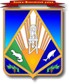 Муниципальное образованиеХанты-Мансийского автономного округа – ЮгрыХанты-Мансийский районКОНТРОЛЬНО - СЧЕТНАЯ ПАЛАТАХАНТЫ-МАНСИЙСКОГО РАЙОНАул. Гагарина, 214, г. Ханты-Мансийск,Ханты-Мансийский автономный округ  – Югра (Тюменская обл.), 628002тел.: (3467) 35-28-76, факс: 35-28-76E-mail: kspalata@hmrn.ruhttp:www.hmrn.ruЗаместителю главыХанты-Мансийского районапо социальным вопросамИ.А. Уваровой И.о. начальника отдела по культуре, спорту и социальной политикеадминистрации Ханты-Мансийского районаЕ.И. Пащенко[Номер документа][Дата документа]ПредседательДОКУМЕНТ ПОДПИСАН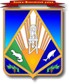 ЭЛЕКТРОННОЙ ПОДПИСЬЮСертификат  [Номер сертификата 1]Владелец [Владелец сертификата 1]Действителен с [ДатаС 1] по [ДатаПо 1]Ф.М. Хакимов 